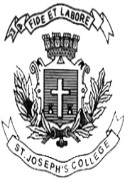 ST. JOSEPH’S COLLEGE (AUTONOMOUS), BENGALURU-27B.A. POLITICAL SCIENCE – VI SEMESTERSEMESTER EXAMINATION: APRIL 2022(Examination conducted in July, 2022)PSB 6121: International Relations – II                    Time- 2 ½ hrs		                                     	                Max Marks-70                            This question paper contains 1 printed page and three partsPart AAnswer any 4 of the following question in about 60 words each.   (4x4=16 marks)What are the objectives of the United Nations? What are IGOs? Write a short note on the Global Commons. Define International Political Economy. What is the Non-Alignment Movement (NAM)? Part BAnswer any 3 of the following question in about 150-200 words.       (3x8=24 marks) Bring out the UN’s relationship with the EU and ASEAN.  Explain the significance of Non-governmental Organizations (NGOs) in International   Relations. Cite examples for the same.  Write about India’s counter strategy to China’s One Belt One Road Initiative.  Explain the role of the Bretton Woods Institutions in International Political Economy. Part C                   Answer any 2 of the following questions in about 250-300 words.      (2x15=30 marks)10. Explain the nature and functions of the Principal Organs of the United Nations. 11. Define International Law? Explain the features and sources of International Law. 12. What is Sustainable Development? Explain the importance of the SDGs in promoting       Sustainable Development. 13.  Elucidate on Free Trade Vs. Protectionism. 